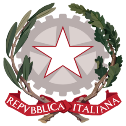 Ministero dell’istruzione, dell’università e della ricerca
ISTITUTO COMPRENSIVO DI CHIGNOLO PO
Scuola dell’infanzia, Primaria e Secondaria di 1° grado
Via Marconi, 3 – 27013 Chignolo Po (PV) Tel. 0382 76007
Codice fiscale: 90005760187 – Codice Ministeriale: PVIC801001
Codice Univoco: UF590D
Email uffici: pvic801001@istruzione.it PEC: pvic801001@pec.istruzione.it
Sito web istituzionale: www.istitutocomprensivochignolopo.edu.itRelazione per Servizi SocialiRelazione dell’equipe pedagogica/ Consiglio di Classe  della classe  relativa all’alunno  , nato a  il  , frequentante la classe del plesso di scuola / infanzia/ primaria/ secondaria Aspetto descrittivo (cura di sé, condizioni igieniche, aspetto psicofisico generale).Aspetto relazionale/comportamentale (atteggiamento a scuola, rapporto con compagni e docenti).     Aspetto didattico (andamento scolastico, punti di forza/criticità, frequenza scolastica,rapporti scuola/famiglia).Data                                                                I Docenti/Il coordinatore di classe		      